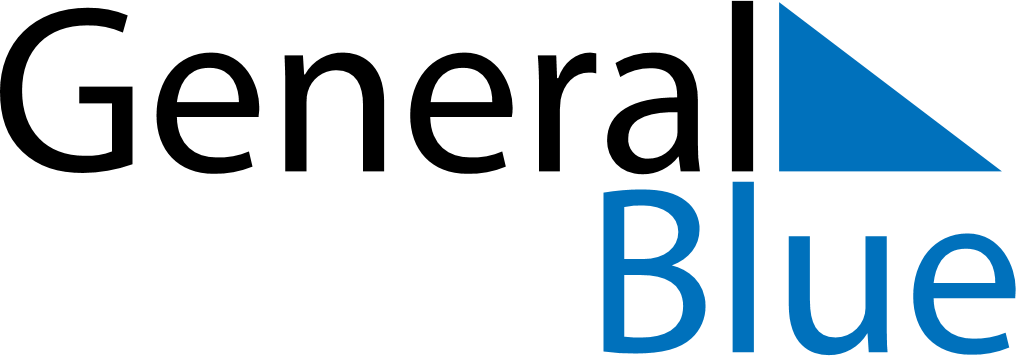 April 1747April 1747April 1747April 1747April 1747SundayMondayTuesdayWednesdayThursdayFridaySaturday123456789101112131415161718192021222324252627282930